Wednesday 22nd March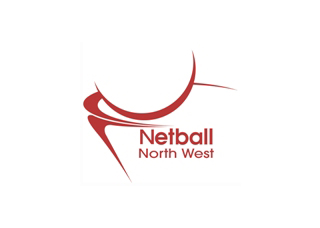 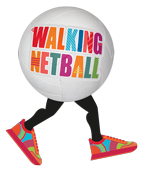 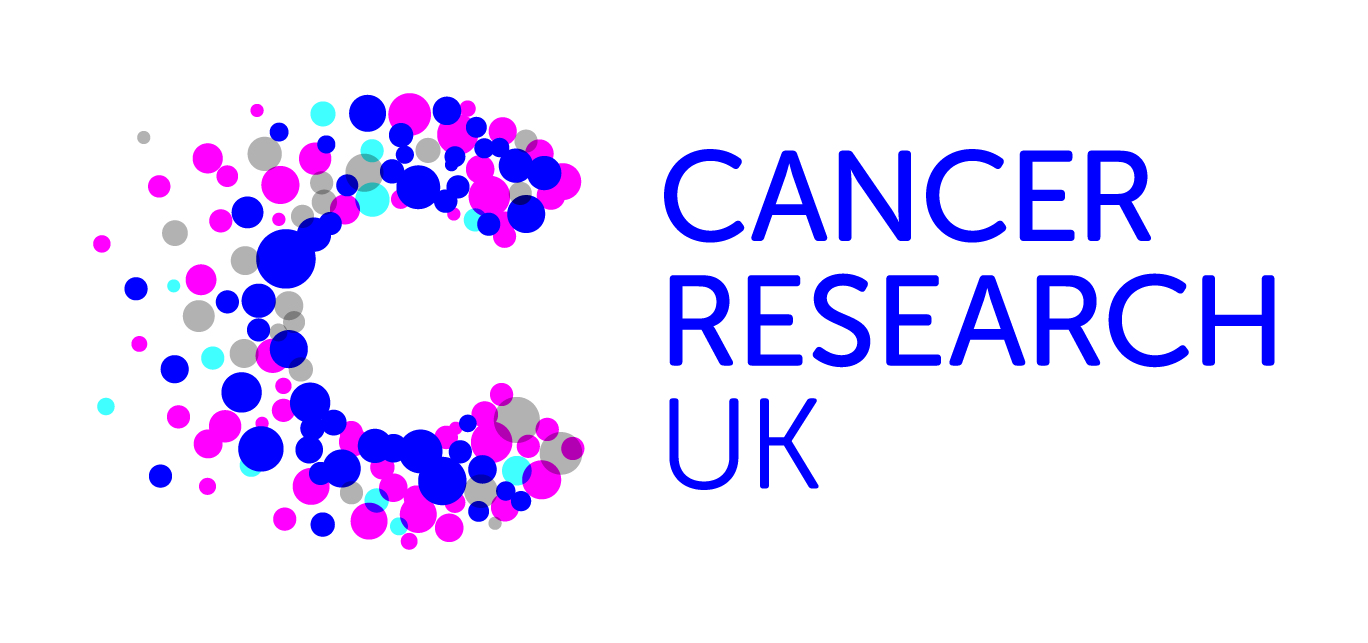 The National Cycling Centre. M11 4DQ 11am - 2pm atClosing date for Entries: Monday 13th March 2017.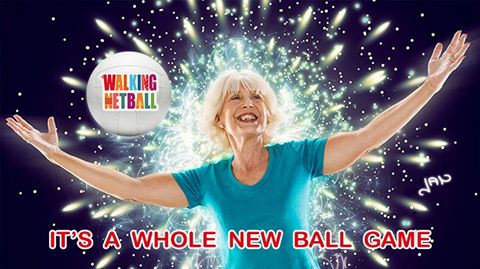 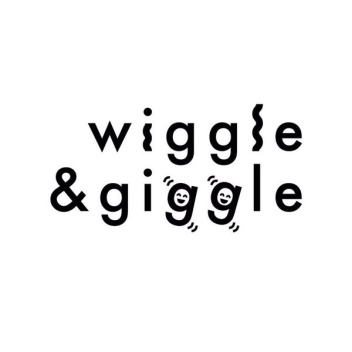 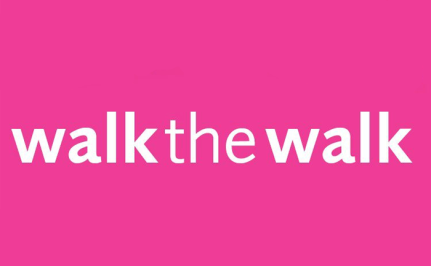 Contact detailsContact detailsContact detailsContact detailsContact detailsWalking Netball session Team NameWalking Netball session Team NameContact nameTelephone numberEmail addressHow many people are on your team?  or are you entering as an Individual? or are you entering as an Individual? Which category would you like to your team to be entered into?               Please tick Wiggle & Giggle (fun)Walk the Walk (previous playing exp.)Entry Fee:    £35 for a team (of 8) or £5 as an individualEntry Fee:    £35 for a team (of 8) or £5 as an individualEntry Fee:    £35 for a team (of 8) or £5 as an individualEntry Fee:    £35 for a team (of 8) or £5 as an individualEntry Fee:    £35 for a team (of 8) or £5 as an individualAll profits will be donated to CRUKHow will you be paying     Direct into Bank                               Cheque NW Netball bank account details:Account No:    51209019     Sort Code:       40-31-17    Use the reference CWNT - 22.3 (name)If paying by cheque, these should be made payable to NW Netball. Please send the completed form along with payment / confirmation by email to  Northwest@englandnetball.co.uk or for postal entries, please send to:NW Netball - CWNTThe National Cycling Centre,Stuart Street, Manchester.M11 4DQAll profits will be donated to CRUKHow will you be paying     Direct into Bank                               Cheque NW Netball bank account details:Account No:    51209019     Sort Code:       40-31-17    Use the reference CWNT - 22.3 (name)If paying by cheque, these should be made payable to NW Netball. Please send the completed form along with payment / confirmation by email to  Northwest@englandnetball.co.uk or for postal entries, please send to:NW Netball - CWNTThe National Cycling Centre,Stuart Street, Manchester.M11 4DQAll profits will be donated to CRUKHow will you be paying     Direct into Bank                               Cheque NW Netball bank account details:Account No:    51209019     Sort Code:       40-31-17    Use the reference CWNT - 22.3 (name)If paying by cheque, these should be made payable to NW Netball. Please send the completed form along with payment / confirmation by email to  Northwest@englandnetball.co.uk or for postal entries, please send to:NW Netball - CWNTThe National Cycling Centre,Stuart Street, Manchester.M11 4DQAll profits will be donated to CRUKHow will you be paying     Direct into Bank                               Cheque NW Netball bank account details:Account No:    51209019     Sort Code:       40-31-17    Use the reference CWNT - 22.3 (name)If paying by cheque, these should be made payable to NW Netball. Please send the completed form along with payment / confirmation by email to  Northwest@englandnetball.co.uk or for postal entries, please send to:NW Netball - CWNTThe National Cycling Centre,Stuart Street, Manchester.M11 4DQAll profits will be donated to CRUKHow will you be paying     Direct into Bank                               Cheque NW Netball bank account details:Account No:    51209019     Sort Code:       40-31-17    Use the reference CWNT - 22.3 (name)If paying by cheque, these should be made payable to NW Netball. Please send the completed form along with payment / confirmation by email to  Northwest@englandnetball.co.uk or for postal entries, please send to:NW Netball - CWNTThe National Cycling Centre,Stuart Street, Manchester.M11 4DQ